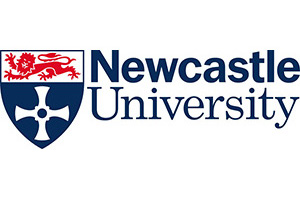 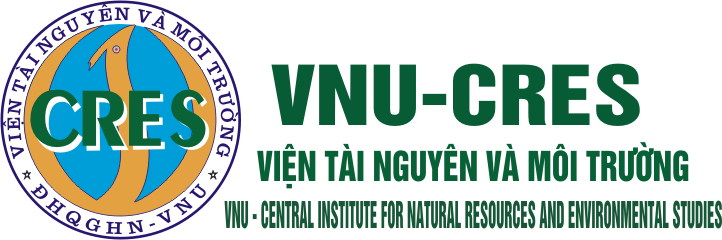 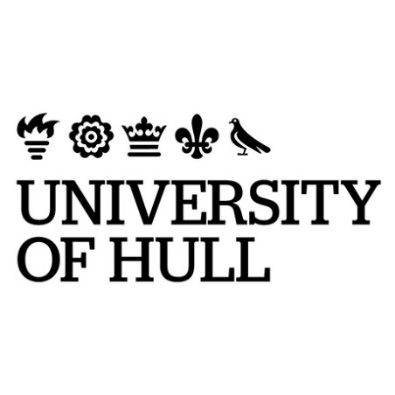 Youth-led adaptation for climate change challenges in Vietnam: social action, intergenerational and intercultural learning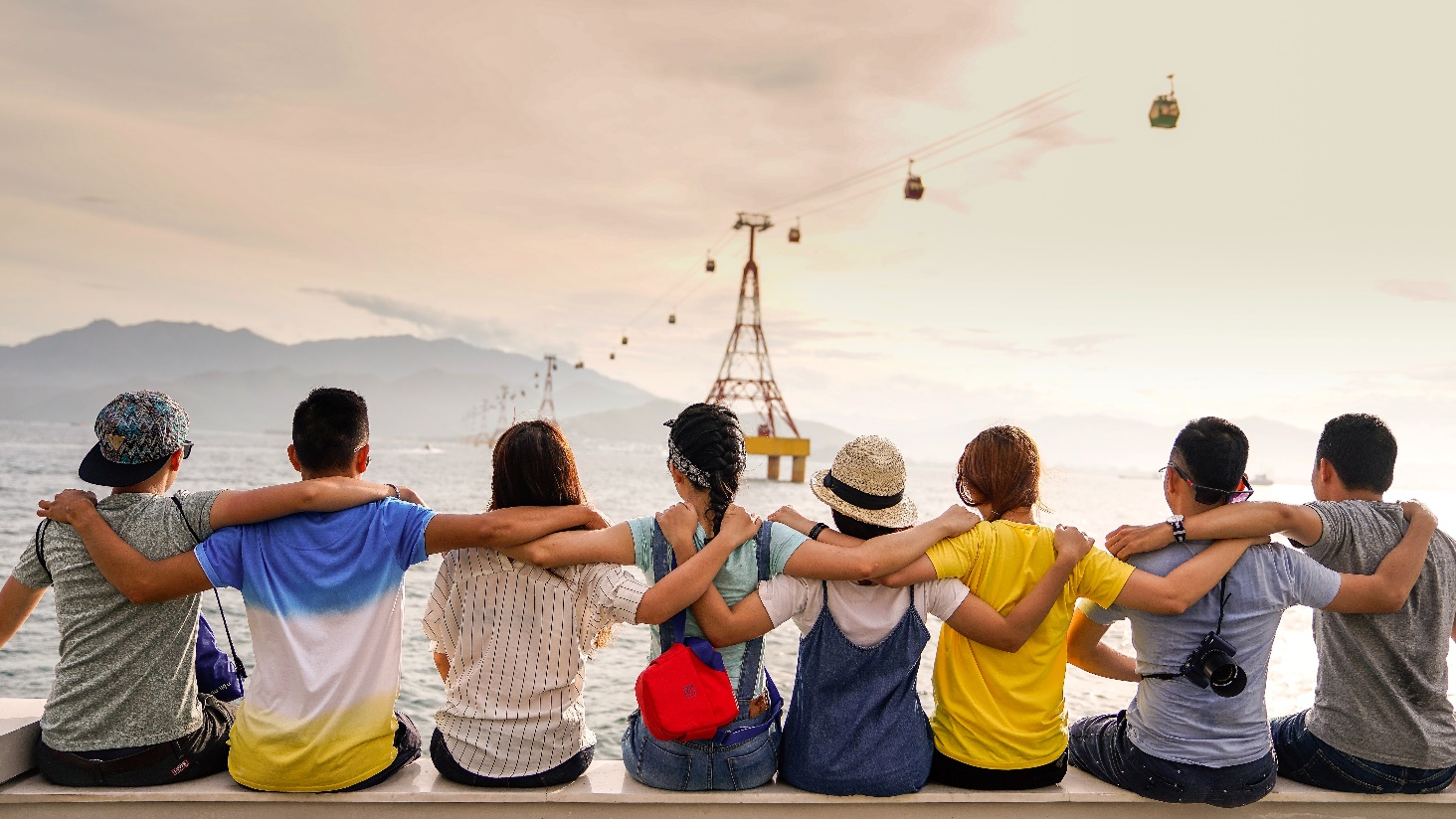 Youth Advisory BoardApplication Information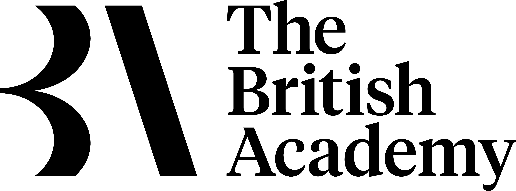  August 2020Youth Advisory Board Information SheetWhat is the Youth-Led Adaptation for Climate Change Challenges in Vietnam project about?Our project aims to support young people, working together in partnership with researchers, to identify imaginative ways to mitigate climate change challenges in the Red River Catchment, where hydrological extremes linked to climate change are increasingly having impact on the frequency and magnitude of flooding, drought, soil erosion, landslides etc.  Youth-led work will explore how local, traditional and indigenous knowledges can develop their understanding and strengthen local and societal resilience, incorporating peer-to-peer, intergenerational and cross-/inter-cultural forms of collaborative learning. Project aims.To create a space and opportunities for youth to explore and develop creative, youth-led perspectives and action to address the ‘problem’To develop youth-led partnerships for future sustainability.To provide research support to capture/record/report local traditional/indigenous knowledges from culturally/ethnically diverse communities in Red River Catchment area.To provide scientific support for understanding ‘the problem’ and analysing data regarding potential ‘solutions’To develop approaches in exhibiting and showcasing what is found in both inclusive and accessible ways.To explore conceptual understandings of benefits/barriers of youth-led collaborative initiatives for addressing climate change challenges/developing adaptive strategies To develop youth research skills capacity and thus future job prospects.To ‘Discover’ creative solutions for mitigating climate change in Vietnam.To increase policy engagement and the understanding of youth-led research and social action processes.Why do we want a Youth Advisory Board?We would like to create an international group of young people aged between 10-30 years to work alongside our researchers to help us develop and advise on our project. As we are working with a youth group, we would also like you to be able to advise our youth researchers directly on a peer mentor basis.  There is also the opportunity for Youth Advisory Board members to work directly with our team of international researchers to identify further research opportunities and to lead on project development and future funding applications. What will happen at the meetings?The meetings will be informal and will be in a safe space that fosters open discussions. The meetings will be chaired by youth where your opinions, feedback and ideas on the progress of our project and outcomes will be sought.  We would like you to share your experience and knowledge with us and help us support the youth group that we are working with to develop creative, youth-led perspectives on the issues of Climate Change.  We will ask for your advice on how we can improve the quality of our project and seek your opinions on the outputs and resources that the team are going to create.Why should you join?You will be helping to shape research that is seeking how youth are vital to mitigating environmental change in communities.You will be helping to advise the development of resources that will be available to local and global communities.You will be able to develop your CV and enhance your global environmental knowledge.You will gain valuable experience of working as part of an international team.You will be able to meet and network with other like-minded peers with similar interests who are part of the wider team.You will have the opportunity to work with researchers from The University of Hull, The Vietnam National University and The University of Newcastle.Who can join?The Youth Advisory Board is open to young people aged between 10-30 years old. It is open to young people from any country, however given the focus, location and context of this project we are particularly keen to receive applications from young people in Southeast Asia and other countries located within the Global South. If you are under 16 years of age, we will also need to seek permission from your parents/carers. How much time will I need to give?You will be expected to contribute to at least 5-6 meetings over the period of the project, beginning in November 2020 and set to run until December 2021. There might be further opportunities to be more involved, but this will be voluntary and not an expectation. Do I need any specific experience?We ask that you have some experience being involved in environmental social action, whatever the capacity and no matter whether you have organised an event or were part of it. We also ask that you have some existing knowledge of Climate Change.How long will the meetings last?The meetings will last no longer than 2 hours.  If they last any longer you will be informed and will have the opportunity to refuse.Where will the meetings be held?Due to the team being international and with COVID-19 restrictions, the meetings will take place online via Microsoft Teams.  Given the various timezones of members and the anticipated prior commitments of many, we will try as much as possible to make the time of the meetings suit all members.Will I be paid?No, this role is a voluntary one.When will the first meeting be held?The proposed date for the initial meeting will be in November 2020.  Successful applicants will be asked about their availability so we can arrange future meeting dates.Application deadline and outcome date.Application are open until the 11th October 2020.  You will receive the outcome via email or phone call by the 23rd October 2020.Any further questions?Please contact us at K.Parsons-2017@hull.ac.uk or l.m.jones@hull.ac.uk Additional informationEquality & Diversity We are committed to the representation of diverse backgrounds, countries and experiences on our youth advisory board to represent the diversity of communities that we work with. We encourage applications from young people of different ages, backgrounds, races and religions. We can support a variety of learning needs and physical abilities. GDPRIn line with GDPR regulations, we will not share any of your private data with any outside parties, unless this has been arranged and agreed with yourselves. We will, however, need to keep your contact details to inform you of next stages in the application process. Safeguarding We are committed to safeguarding all children and young people that we work with. This means: All of our staff have an up-to-date DBS check and training in current safeguarding policies and procedures.Staff will never be alone (online or in person) with a young person. Another member of staff or young person will always be present. If you have any concerns regarding the safety of a young person, please get in touch with the project lead Lisa Jones l.m.jones@hull.ac.uk in the first instance and if you have any concerns about the project and safeguarding within it, you should contact the secretary to the Faculty of Arts Cultures and Education (FACE) Ethics Committee: Research Office, FACE, University of Hull, Cottingham Road, Hull, HU6 7RX. tel. 01482 462083. Email: face-ethics@hull.ac.ukTerms of ParticipationWe operate a zero-tolerance policy for online harassment and cyber bullying. The following behaviours are unacceptable.Use of discriminatory language of any kind (racist, sexist, homophobic, transphobic etc.)Derogatory or discriminatory comments made towards another individual in the group, through private chats or in group chats.Any other action that is intended to hurt or upset another member of the group. Any member of the group who partakes in any of the above will be immediately removed. If you witness or are victim of any of the above, please let a member of team know as soon as you can so that it can be dealt with.Application Form Please tell us about your experiences being involved in environmental social action (max. 600 words)Please tell us why you have applied to join the Youth Advisory Board? (maximum 400 words)Please explain how your skills and expertise on climate change could support youth in this project (max. 700 words)Is there anything else you would like to tell us? (max. 400 words)Please return this form along with a CV (max 3 pages) to K.Parsons-2017@hull.ac.uk by the 11th October 2020.Youth Advisory Board– consent formFACE ETHICS COMMITTEECONSENT FORM for joining the Youth Advisory Board for the project on youth-led mitigation of climate change challenges in Vietnam I, ……………………………………………..of …………………………………………………………hereby agree to be a Youth Advisory Board member for the project led by the Lisa Jones from the University of Hull and I understand that the purpose of the research is to explore creative, youth-led perspectives on adaptation for climate change challenges in Vietnam involving social action, inter-generational and inter-cultural learning and that my role is to advise and support the youth participants in the project and I hereby declare that:the aims, methods, anticipated benefits and possible risks/hazards of the research study have been explained to me.I voluntarily and without pressure give my consent to my participation in such research study as a part of the Youth Advisory Board.I understand that all data relating to me will be de-identified using pseudonyms if I choose and stored using secure servers and password protected devices. It will be destroyed 10 years after the study ends if no follow up is planned. I understand that aggregated results will be used for research purposes and may be reported in scientific and academic journals and reports, websites, policy briefs, exhibitions and other outputs as relevant to the project.I understand that individual results will not be released to any person except at my request and on my authorisation.I understand that I am free to withdraw my consent at any time during the research, at which time my participation in the research will immediately stop and any information obtained from me will not be used on request (possible up until the final exhibition and report are being finalised).Signature:……………………………………………..            Date: …………………..The contact details of the researcher are: Lisa Jones, l.m.jones@hull.ac.uk The contact details of the secretary to the Faculty of Arts Cultures and Education (FACE) Ethics Committee are: Research Office, FACE, University of Hull, Cottingham Road, Hull, HU6 7RX. tel. 01482 462083. Email: face-ethics@hull.ac.uk  Photo consent forms for Youth Advisory Board participants and parents/carers 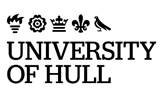 All participants in the Youth Advisory Board have the right not to have their photographs taken and/or used and the right not to be named publicly. However, we are aware that for many young people, being identified including having their photograph taken can be a positive, therefore this form is to give us your permission to take and use your image. If you do not want your photograph taken, please do not complete this form. I …………………………………………………… grant the project team led by the University of Hull the right and permission to lawfully use, re-use, publish, and republish photograph(s) or video(s) in which I am the subject or included, in any medium as relevant to the project or other relevant activity, throughout the world. I understand that the images or video footage may be altered or edited, changed or reproduced by the University or a third party linked directly to the project or the universities that make up the research team and I waive any right to inspect or approve any finished product before being made public. I understand that any images taken may be used in any reports, academic publications, policy briefs, websites, the project exhibitions and/or any other output linked directly or indirectly to the project. I understand that I do not own the copyright of the photograph(s) or video(s) and assign any rights that I may have to the University of Hull but on the premise that images will not be misrepresented or misused. I understand that I can withdraw this consent at any time (by emailing l.m.jones@hull.ac.uk) and that if I do so, I can request that photographs/videos can be withdrawn from future use. However, by signing this form granting permission for image(s) to be used in accordance with the above, I understand and accept that once a document has been finalised/gone to print and/or has been distributed it may be very difficult to remove your image (though we will give consideration to such requests and will take such action as considered by the University to be appropriate in all the circumstances). I understand that if I am under the age of 16, my parents/guardians will also be asked to sign this image release form (see below).  For those OVER 16 years of age: I certify that I am over 16 years of age and that I have the full legal right to execute this agreement. I have had the above explained to me in person and have had any questions answered appropriately.For those UNDER 16 years of age:I certify that I have agree to my images being used in these ways. I have had the above explained to me in person and have had any questions answered appropriately.Parental/Carer permission for those UNDER 16 years of age:I certify that I agree to the use of images for the above named Youth Advisory Board member, that that I have full parental rights and have read the associated. Youth Advisory Board – parent/carer letter and consent form Dear Parent/Carer,Young people from the Youth Union in Vietnam have been invited to take part in an exciting research project that seeks to explore and develop creative, youth-led perspectives on mitigating climate change-related challenges in the Red River Catchment in Vietnam. As an important means of supporting the youths, we have established an international Youth Advisory Board that is made up a collective of young people with an interest in and expertise of social action in relation to climate change challenges. We put out a call for interested parties to apply to us to join us in this advisory capacity and your young person/dependent has successfully done so. We have supplied them with an information sheet regarding what participation involves (see attached) and that this is on a voluntary basis. As you are the parent/carer for a potential member who is under the age of 18, for them to be able to participate, we also require parental/carer permissions and the purpose of this letter is to explain their role and to seek that permission.The project is led by the University of Hull in the UK alongside of The Vietnam National University and the University of Newcastle (UK). The attached information sheet sent to all potential Youth Advisory Board members will explain what is involved for youth participating. The Boards will all take place virtually (using an appropriate virtual platform such as Microsoft Teams) and therefore there is no need for travel. All of those under the age of 16 are invited to have a parent-carer present when they attend the meetings. The purpose of the role is to advise and support youth who are relatively new to social action in relation to climate change. We have explained in the information sheet that we may like to do some research with Youth Advisory Board members but that where any ‘additional’ aspects arise, members will be written to and need to consent to their involvement separately for those elements. If this arises and your young person/dependent wishes to participate, you will once again be contacted for the appropriate permissions. All participants in the Youth Advisory Board have the right not to be publicly identified (or have their photographs taken and/or used). However, we are aware that for many youth, being identified including having their photograph taken can be positive, especially in highlighting the work they do their achievements in this area. We therefore ask you to pay particular attention to the relevant section below (5.) in the consent form around this and to complete the attached image release form if you are happy for them to have their images used. If you do not want your child/dependent to have their photograph taken, please do not complete the attached form.All the data relating to your young person/dependent, will be safely stored on the University of Hull’s password-protected cloud storage and accessed only by members of the research team as appropriate. We would therefore ask that if you are happy for your young person to participate in this study, please complete the attached consent form and return to K.Parsons-2017@hull.ac.uk by 20th October 2020.The contact details of the researcher are: Lisa Jones l.m.jones@hull.ac.uk The contact details of the secretary to the Faculty of Arts Cultures and Education (FACE) Ethics Committee are: Research Office, FACE, University of Hull, Cottingham Road, Hull, HU6 7RX. tel. 01482 462083. Email: face-ethics@hull.ac.uk  Yours faithfully,Lisa Jones Surname/family name: Given name:Email address: Age: I identify my gender as: Nationality: Where are you currently living/based?DateYouth Advisory Board member name:Youth Advisory Board member signatureEmail address:DateYouth Advisory Board member nameYouth Advisory Board member  signatureEmail address:DateFull name of parent/carer:Signature of parent/carer:Email address: